 Традиция 12 – анонимностьАнонимность – это духовная основа всех наших традиций; когда-либо напоминать нам о месте принципы перед личностями.   Мы слышали "принципы перед личностями" так часто это стало клише, как легко делает это или первые вещи в первую очередь. Но что это значит? Каков принцип анонимности?Анонимность это больше, чем просто быть безымянным, это то состояние, в котором наше имя, личность, опыт, внешний вид; все, что отличает нас как индивидуумов, не имеет значения. Анонимность – это вся основа нашей программы, это поистине духовная основа. Для того, чтобы выжить, мы должны отложить в сторону "различия" мы живем, и стать частью-как правило, в первый раз третий шаг является пробуждение анонимности в каждом из нас.Давайте рассмотрим «анонимность – это духовная основа всех наших традиций». Первая традиция говорит о нашем общем благосостоянии и единстве н.а.. Размещение всеобщего благосостояния до индивидуального благосостояния в групповой обстановке является прямым применением анонимности. Я хочу, я захочет, должно и т.д., заменены на "мы" ориентированных мышления для общего блага; результатом является единство. Единство является прямым результатом применения принципов анонимности в рамках группы и товарищества.   Вторая традиция говорит о но одном высшем авторитете. Ни один человек (нет личности), но любящий Бог, которому мы каждый перевернул нашу волю и нашу жизнь, и чья воля это наш объект для выполнения. Анонимность слуги должна характеризовать наших лидеров-они сами не важны это только услуга, которая имеет значение.Третья традиция является заявлением о анонимности-мы не определяем наших членов, за исключением того, что они должны иметь желание прекратить использование или оставаться чистым. Ничто другое не должно иметь значения. Это желание является одним из важнейших должны нашей программы. Мы, как члены должны прийти с желанием оставаться чистым или развивать его, прежде чем эта программа будет работать на нас.   Автономия, за исключением случаев, когда она затрагивает других, является еще одним применением анонимности. Мы воздерживаемся от размещения требований к другим группам и стараемся не ограничивать то, что можно сделать, чтобы помочь страдающему наркоману. Это принцип анонимности в рамках четвертой традиции, что позволяет группам гибкость, необходимую, чтобы служить нашим посланием восстановления, чтобы помочь страдающим наркоманом.Эта основная цель сама по себе зависит от анонимности, чтобы обеспечить, чтобы это наше духовное послание предлагалось, а не наша личность. Мы узнали через разочарование и боль, как легко нести нашу болезнь, а не наше выздоровление.Наше неучастие в личностях внешних организаций и наша решимость избегать использования их в соответствии с их потребностями позволяет нам избежать ловушек денег, власти и престижа, которые угрожают нашему существованию, это опять же анонимность в действии.Отказываясь от внешних взносов равномерно, независимо от источника, мы стремимся избежать запутанности, которая ограничит или уничтожит нашу способность испытать для достижения нашей главной цели. Эта защитная анонимность.Не выделяя наших членов, как "профессионалов" Мы стараемся сохранить их способность испытать личное восстановление и расти. Не заставляя власть и статус на наших членов является еще одной формой анонимности.Наши доски обслуживания и комитеты ответственн к любящему Богу как выражено в нашей совести группы на уровне группы; не определенная личность или набор личностей. Конечно, это также анонимность.Десятая традиция вновь касается нашего отношения к внешнему давлению, и снова в анонимности мы равномерно не участвуем.Анонимность очевидна на личном уровне, никто из нас не выявляется. Никто из нас не представляет Na; чтобы сделать это будет место нашей личности вдоль стороны Бога нашей стипендии анонимность! Анонимность! Анонимность! Его повсюду в наших традициях. Принцип анонимности в действии, чтобы предотвратить себя от наших поражений личности и характера. Сохранение анонимности в действие делает невозможным для личностей, чтобы прийти перед принципами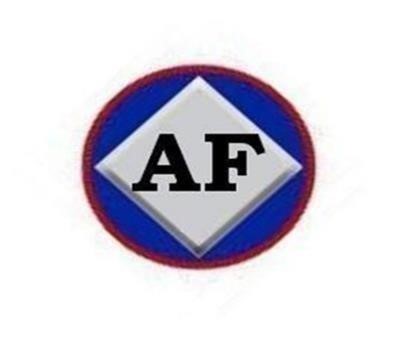 Copyright by Anonymi Foundation for NA- NA Home Groups P.O. Box 4404     Allentown PA 18105 Permission Granted for this Material to Reprinted     It may not be resold   for profit     TM©06/ 02/2018    